Floorball Individual Skills                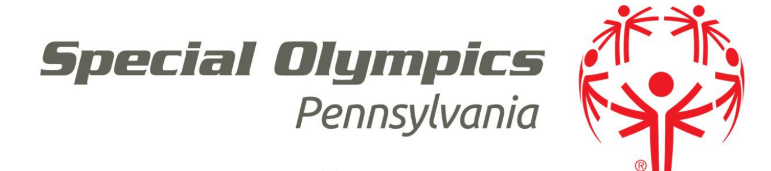 Name ____________________________________   Age ___________________Team___________________________________________SHOOT AROUND THE GOAL5 points for each ball that crosses the goal line.Receiving and Passing 5 points for each puck that crossed the line between the cones.STICKHANDLINGSHOOT FOR ACCURACYFLIP PASS OVER AN OBSTICLETOTALSTry 1Try 2Try 3Try 4Try 5TotalTry 1Try 2Try 3Try 4Try 5TotalStarting Points- Time Elapse- 1pt for each missed cone+ 5 if goal is scoredTotalTry 125Try 1Try 2Try 3Try 4Try 5TotalTry 1Try 2Try 3Try 4Try 5TotalShoot Around GoalPassingStickShoot AccuracyFlip PassTotal